25 октября в детском саду «Жұлдыз»  по плану гражданской обороны провели ряд мероприятии:              Воспитатель средней группы «Колокольчик»  Багдат Д. провела дидактическую игру «ГАИ - помощник дорожного движения» также показала слайд.Дети с большим интересом играли в игру, отвечали на вопросы и рассказали как они сами переходят дорогу,воспитательница рассказала о работе регулировщика. Всем хотелось быть на месте регулировщика  дети с удовольствие поиграли.  Так же в стороне не остался и светофор, который следит за соблюдением правила дорожного движения. 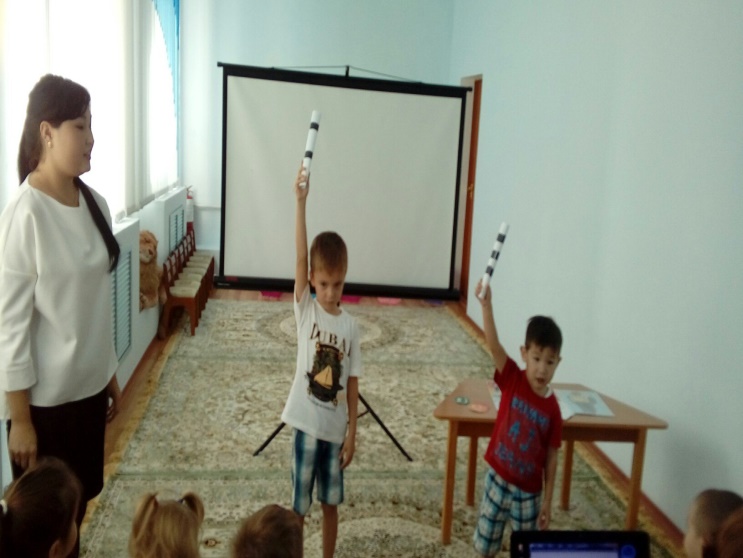 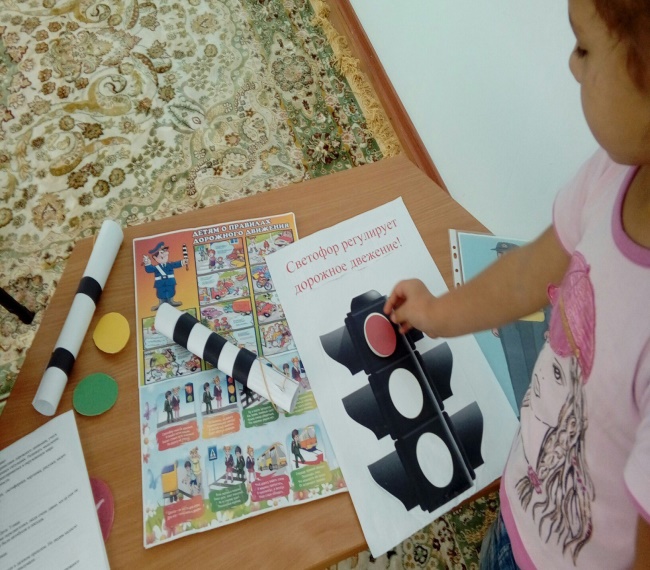 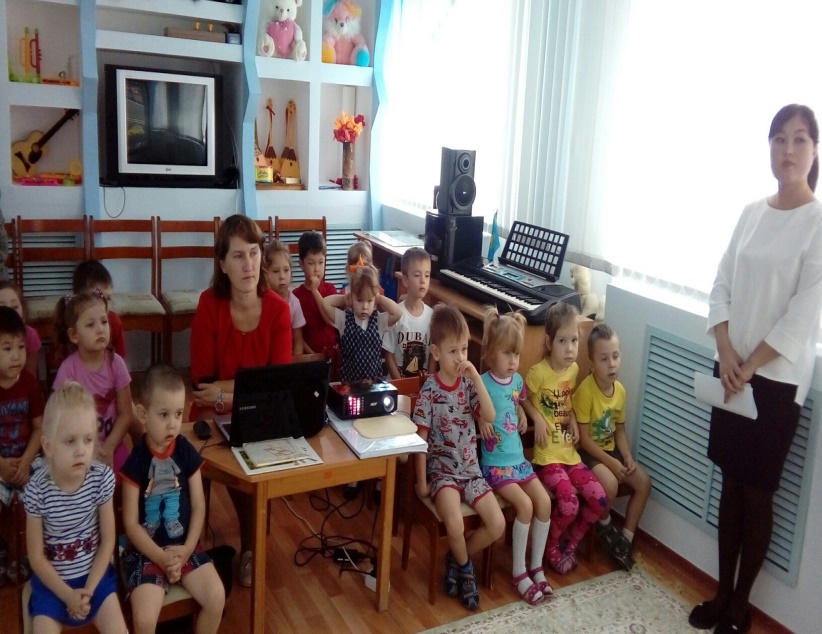 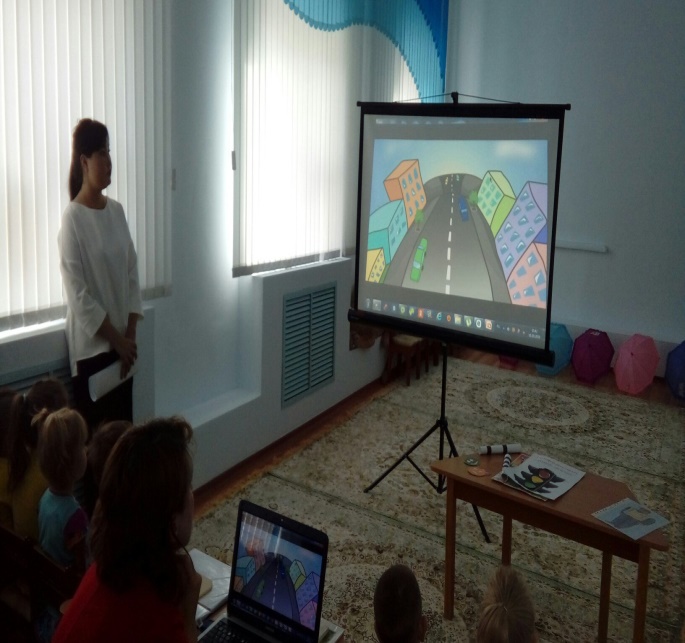  Воспитатель старшей группы «Қызғалдақ»Борамбайева Г.А. провела беседу на тему: «Вода – основа жизни»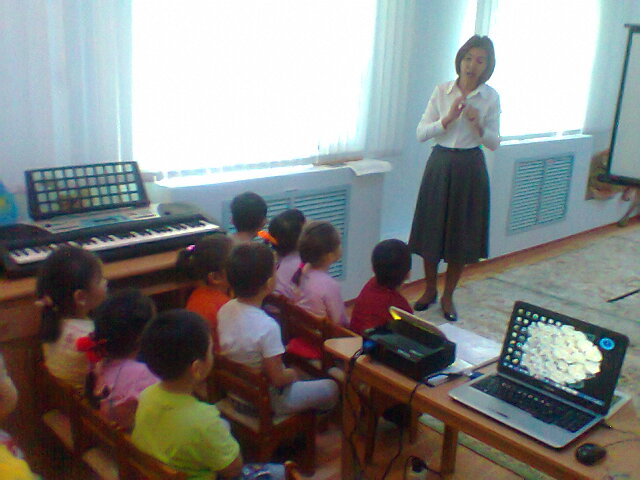 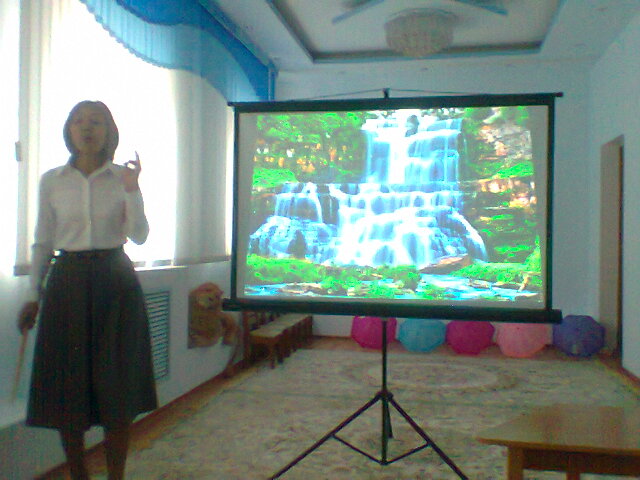 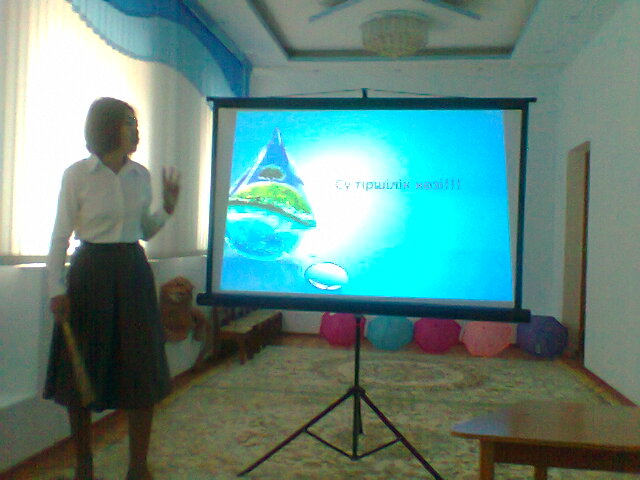 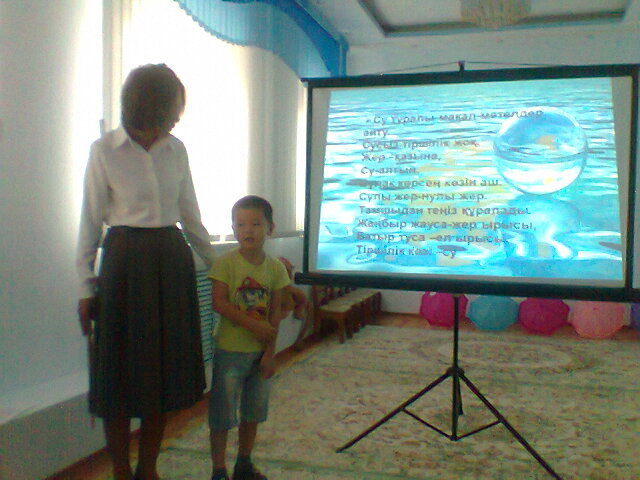 В Старшей группе  дети посмотрели слайды и прослушали беседу о пользе и вреде воды. Рассказали пословицы , поговорки , народные приметы и отгадывали загадки о воде. Так же посмотрели мультфильмы о том как себя вести во время купания.